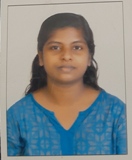 MAHIMA JOHN
I will use my knowledge and abilities towards organizational goals to achieve its best that enable me to seek every challenge in the organization and produce my best to the corporate growth2019–2021ACCOUNTANT•SRUSRUSHA HOSPITALCERTIFICATE HOSPITAL ADMINISTRATION (6 months -2022)INTERNATIONAL SCHOOL OF SKILLS DEVELOPMENT B.COM COMPUTER APPLICATION ANNAMALAI UNIVERSITY DDE , 2018 – 2021MS CITMAHARASTRA STATE BOARD OF TECHNICAL EDUCATION, MUMBAI , 2018ACCOUNTING WITH TALLY ERP WITH GSTMAHARASTRA STATE BOARD OF TECHNICAL EDUCATION, MUMBAI , 2018HIGHER SECONDARYC.M.S COLLEGE HIGHER SECONDARY SCHOOL KOTTAYAM, 2014 – 2016HIGH SCHOOLST.JOSEPH C.G.HIGHER SECONDARY SCHOOL KOTTAYAM, 2014DeclarationI HEREBY DECLARED THAT THE INFORMATION GIVEN ABOVE ITS TRUE AND ACCURATE TO THE BEST OF MY KNOWLEDGE2019–2021ACCOUNTANT•SRUSRUSHA HOSPITALCERTIFICATE HOSPITAL ADMINISTRATION (6 months -2022)INTERNATIONAL SCHOOL OF SKILLS DEVELOPMENT B.COM COMPUTER APPLICATION ANNAMALAI UNIVERSITY DDE , 2018 – 2021MS CITMAHARASTRA STATE BOARD OF TECHNICAL EDUCATION, MUMBAI , 2018ACCOUNTING WITH TALLY ERP WITH GSTMAHARASTRA STATE BOARD OF TECHNICAL EDUCATION, MUMBAI , 2018HIGHER SECONDARYC.M.S COLLEGE HIGHER SECONDARY SCHOOL KOTTAYAM, 2014 – 2016HIGH SCHOOLST.JOSEPH C.G.HIGHER SECONDARY SCHOOL KOTTAYAM, 2014DeclarationI HEREBY DECLARED THAT THE INFORMATION GIVEN ABOVE ITS TRUE AND ACCURATE TO THE BEST OF MY KNOWLEDGE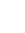 THEKKEKALAYIL [H]PARIYARAM P.OKOTTAYAM 6860212019–2021ACCOUNTANT•SRUSRUSHA HOSPITALCERTIFICATE HOSPITAL ADMINISTRATION (6 months -2022)INTERNATIONAL SCHOOL OF SKILLS DEVELOPMENT B.COM COMPUTER APPLICATION ANNAMALAI UNIVERSITY DDE , 2018 – 2021MS CITMAHARASTRA STATE BOARD OF TECHNICAL EDUCATION, MUMBAI , 2018ACCOUNTING WITH TALLY ERP WITH GSTMAHARASTRA STATE BOARD OF TECHNICAL EDUCATION, MUMBAI , 2018HIGHER SECONDARYC.M.S COLLEGE HIGHER SECONDARY SCHOOL KOTTAYAM, 2014 – 2016HIGH SCHOOLST.JOSEPH C.G.HIGHER SECONDARY SCHOOL KOTTAYAM, 2014DeclarationI HEREBY DECLARED THAT THE INFORMATION GIVEN ABOVE ITS TRUE AND ACCURATE TO THE BEST OF MY KNOWLEDGE2019–2021ACCOUNTANT•SRUSRUSHA HOSPITALCERTIFICATE HOSPITAL ADMINISTRATION (6 months -2022)INTERNATIONAL SCHOOL OF SKILLS DEVELOPMENT B.COM COMPUTER APPLICATION ANNAMALAI UNIVERSITY DDE , 2018 – 2021MS CITMAHARASTRA STATE BOARD OF TECHNICAL EDUCATION, MUMBAI , 2018ACCOUNTING WITH TALLY ERP WITH GSTMAHARASTRA STATE BOARD OF TECHNICAL EDUCATION, MUMBAI , 2018HIGHER SECONDARYC.M.S COLLEGE HIGHER SECONDARY SCHOOL KOTTAYAM, 2014 – 2016HIGH SCHOOLST.JOSEPH C.G.HIGHER SECONDARY SCHOOL KOTTAYAM, 2014DeclarationI HEREBY DECLARED THAT THE INFORMATION GIVEN ABOVE ITS TRUE AND ACCURATE TO THE BEST OF MY KNOWLEDGE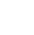 90379477542019–2021ACCOUNTANT•SRUSRUSHA HOSPITALCERTIFICATE HOSPITAL ADMINISTRATION (6 months -2022)INTERNATIONAL SCHOOL OF SKILLS DEVELOPMENT B.COM COMPUTER APPLICATION ANNAMALAI UNIVERSITY DDE , 2018 – 2021MS CITMAHARASTRA STATE BOARD OF TECHNICAL EDUCATION, MUMBAI , 2018ACCOUNTING WITH TALLY ERP WITH GSTMAHARASTRA STATE BOARD OF TECHNICAL EDUCATION, MUMBAI , 2018HIGHER SECONDARYC.M.S COLLEGE HIGHER SECONDARY SCHOOL KOTTAYAM, 2014 – 2016HIGH SCHOOLST.JOSEPH C.G.HIGHER SECONDARY SCHOOL KOTTAYAM, 2014DeclarationI HEREBY DECLARED THAT THE INFORMATION GIVEN ABOVE ITS TRUE AND ACCURATE TO THE BEST OF MY KNOWLEDGE2019–2021ACCOUNTANT•SRUSRUSHA HOSPITALCERTIFICATE HOSPITAL ADMINISTRATION (6 months -2022)INTERNATIONAL SCHOOL OF SKILLS DEVELOPMENT B.COM COMPUTER APPLICATION ANNAMALAI UNIVERSITY DDE , 2018 – 2021MS CITMAHARASTRA STATE BOARD OF TECHNICAL EDUCATION, MUMBAI , 2018ACCOUNTING WITH TALLY ERP WITH GSTMAHARASTRA STATE BOARD OF TECHNICAL EDUCATION, MUMBAI , 2018HIGHER SECONDARYC.M.S COLLEGE HIGHER SECONDARY SCHOOL KOTTAYAM, 2014 – 2016HIGH SCHOOLST.JOSEPH C.G.HIGHER SECONDARY SCHOOL KOTTAYAM, 2014DeclarationI HEREBY DECLARED THAT THE INFORMATION GIVEN ABOVE ITS TRUE AND ACCURATE TO THE BEST OF MY KNOWLEDGE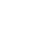 Agustd24namjoon@gmail.com2019–2021ACCOUNTANT•SRUSRUSHA HOSPITALCERTIFICATE HOSPITAL ADMINISTRATION (6 months -2022)INTERNATIONAL SCHOOL OF SKILLS DEVELOPMENT B.COM COMPUTER APPLICATION ANNAMALAI UNIVERSITY DDE , 2018 – 2021MS CITMAHARASTRA STATE BOARD OF TECHNICAL EDUCATION, MUMBAI , 2018ACCOUNTING WITH TALLY ERP WITH GSTMAHARASTRA STATE BOARD OF TECHNICAL EDUCATION, MUMBAI , 2018HIGHER SECONDARYC.M.S COLLEGE HIGHER SECONDARY SCHOOL KOTTAYAM, 2014 – 2016HIGH SCHOOLST.JOSEPH C.G.HIGHER SECONDARY SCHOOL KOTTAYAM, 2014DeclarationI HEREBY DECLARED THAT THE INFORMATION GIVEN ABOVE ITS TRUE AND ACCURATE TO THE BEST OF MY KNOWLEDGE2019–2021ACCOUNTANT•SRUSRUSHA HOSPITALCERTIFICATE HOSPITAL ADMINISTRATION (6 months -2022)INTERNATIONAL SCHOOL OF SKILLS DEVELOPMENT B.COM COMPUTER APPLICATION ANNAMALAI UNIVERSITY DDE , 2018 – 2021MS CITMAHARASTRA STATE BOARD OF TECHNICAL EDUCATION, MUMBAI , 2018ACCOUNTING WITH TALLY ERP WITH GSTMAHARASTRA STATE BOARD OF TECHNICAL EDUCATION, MUMBAI , 2018HIGHER SECONDARYC.M.S COLLEGE HIGHER SECONDARY SCHOOL KOTTAYAM, 2014 – 2016HIGH SCHOOLST.JOSEPH C.G.HIGHER SECONDARY SCHOOL KOTTAYAM, 2014DeclarationI HEREBY DECLARED THAT THE INFORMATION GIVEN ABOVE ITS TRUE AND ACCURATE TO THE BEST OF MY KNOWLEDGE SkillsCommunication skillAccountingM S OfficeM S word, excelProblem solvingLeadershipLanguage	Malayalam,English,Tamil,Hindi SkillsCommunication skillAccountingM S OfficeM S word, excelProblem solvingLeadershipLanguage	Malayalam,English,Tamil,Hindi2019–2021ACCOUNTANT•SRUSRUSHA HOSPITALCERTIFICATE HOSPITAL ADMINISTRATION (6 months -2022)INTERNATIONAL SCHOOL OF SKILLS DEVELOPMENT B.COM COMPUTER APPLICATION ANNAMALAI UNIVERSITY DDE , 2018 – 2021MS CITMAHARASTRA STATE BOARD OF TECHNICAL EDUCATION, MUMBAI , 2018ACCOUNTING WITH TALLY ERP WITH GSTMAHARASTRA STATE BOARD OF TECHNICAL EDUCATION, MUMBAI , 2018HIGHER SECONDARYC.M.S COLLEGE HIGHER SECONDARY SCHOOL KOTTAYAM, 2014 – 2016HIGH SCHOOLST.JOSEPH C.G.HIGHER SECONDARY SCHOOL KOTTAYAM, 2014DeclarationI HEREBY DECLARED THAT THE INFORMATION GIVEN ABOVE ITS TRUE AND ACCURATE TO THE BEST OF MY KNOWLEDGE